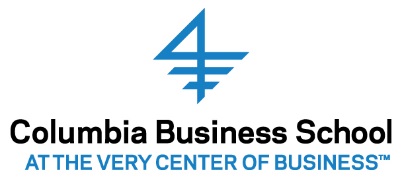 B7692-001 Pharmaceutical Drug Commercialization: Strategy & PracticeEMBA Course: Summer 2019 Schedule: A Term; Time: ?FacultyM. Jamil		email: mj2810@columbia.edu		mobile: +1.862.400.6412Bunny Ellerin	email: bde6@gsb.columbia.edu		mobile: +1. 917.648.6799Course DescriptionThis cross-functional course focuses on ‘real-world’ issues for commercializing pharmaceutical drugs in a rapidly changing and complex global business environment.  This course will highlight the influential role external stakeholders (governments, regulators, payers, purchasing organizations, hospitals, physicians, pharmacies, patients, care givers and advocacy groups) and internal functions (early development, late stage development, data management, manufacturing, medical affairs, market access and commercial teams) play along a brand’s lifecycle, driving commercial success. Key topics to be explored include:Market dynamics, competitive strategies, clinical practices, regulatory issues, market access challenges and lifecycle planning Internal and external stakeholders who influence the commercialization of the brandBrand strategy plans, brand forecasts, inputs into strategic clinical development options and communications strategiesStrategies for pricing, market access and reimbursement in multiple geographiesStudent FocusStudents who are interested in gaining insight into this increasingly complex market environment, and desire to learn how to navigate the influencers and set the stage for commercialization of pharmaceuticals, will benefit from the curriculum. This course will assist students interested in careers in pharmaceuticals, biotechnology, and healthcare, as well as management consulting and the financial industry, given the large and growing pharmaceutical practices of such firms. Previous or current knowledge of the industry is highly recommended.Methods and MaterialsAll readings and cases are provided by links in Canvas.  Some readings are meant as reference material and others are listed as “required readings” (please see course topics).  Additional readings will be posted on Canvas as needed. DeliverablesLearning is driven through readings, class discussion and a series of guest speakers representing a wide range of global commercialization issues. Evaluation for course grades is based on class discussion, reading comprehension, case study report and a group project.Class Participation				15%Reading Comprehension			15%Case Write-up (Metabical)		30% Team Project Presentation			40%Class Participation & Reading ComprehensionThis class promises to be intellectually stimulating and challenging. We highly value class participation and will constantly seek to directly apply the information and ideas discussed in the classroom to issues currently confronting Big Pharma. Each session, students are expected to review the required readings and come to class prepared to discuss and demonstrate (surprise quizzes) the readings and cases. Class participation will be based on attendance using a sign-in sheet, as well as the extent and quality of contributions to class discussions. For those not as comfortable with speaking out in class, you can also contribute by sending relevant newspaper or other articles and/or communicating ideas and thoughts with the class using Canvas. Case Write-Ups – Students should form teams (of 4 members or less) on the first day of the class. Case will be a Team Assignment. The Metabical, case write-up is due prior to the third session of the course. The team will submit a written report that contains an executive summary and analysis not exceeding a total of four pages that describe the team's recommendations and rationale for those recommendations. Use the discussion questions as a guide in developing your recommendations. The case write-ups are due on line prior to class on the day of the case session. Team Project (Written Presentation)Each team will be given a pharmaceutical brand (identified by Professor) and develop a written “annual” brand plan presentation, theoretically to be delivered to Senior Executives from Pharma Companies. Students will develop their competencies in the analytic and systematic use of pharmaceutical commercialization concepts and methods to develop commercialization/(re) launch plan for a brand. Guest SpeakersProminent guest speakers from the pharmaceutical and biotechnology industry will provide additional real-world insight on key industry challenges, trends and experiences.Classroom Norms and ExpectationsLectures, guest speakers, and class discussions are the major vehicles for learning the material. Therefore, it is imperative that you attend all classes, arrive on time, and give speakers and your fellow classmates your full attention. If you cannot attend a specific class or would arrive late or leave early, let the instructors know in advance by email.  Please refrain from using electronic devices in class.Class Schedule and TopicsSession 1: Industry Overview & the Evolving Customers Course Introduction & Professor/Student IntroductionsBiopharmaceutical Industry OverviewKey market dynamics 	Size and projections of the pharmaceutical industry Revenue and geographic trendsWhere is Pharma focusing and why?R&D spend vs. advertising to healthcare professionals & consumerCompetitive strategies, clinical practices, regulatory issues and access challenges in key pharmaceutical markets The Big Debate: The Cost of Medicine and the Value it ProvidesCosts of developing medicineRelative costs of medsValue of medicineCustomer Expectations New business customer Implications on B2B – the power shift The value driven proposition.New healthcare consumer Reputation mattersSnowball of changeLiquid expectations Technology is the emperor of changeReview of assignments, due dates, expectations & team assignmentsRequired Readings: Session 1 Pre-Read deckIQVIA Report: The Global Use of Medicine in 2019 and Outlook to 2023Session 2: Drug Commercialization, Pharma Marketing & CultureEssentials of Commercialization Environment: intellectual property regime and established ownership over complementary assets such as manufacturing expertise or distribution channelsScientific innovation and its significance in drug commercialization Strategy Framework: benefits and costs of alternative strategies for securing profits and competitive advantage through innovationPharma Marketing Accountabilities of marketingP&L and cost centersDifferences between pharma marketing and consumer goods marketingThe four “old” 4 “P’s” & the four “new P’s” & the four “new A’s”Pharmaceutical marketing constraintsEthical considerations & public-policy scrutinyPromotional regulations and impactIs culture the culprit in pharmaceutical companies?Understanding the rationale and differences, as well as the strengths and weaknesses of three different cultures in the pharma industry:Sales DrivenProduct Innovation Market-led Case Review: EpiPen Required Readings:Session 2 Pre-Read deckEpiPen caseSession 3: Building a Strategic Plan & Big DataDeveloping a Brand Strategic Plan:What is a strategic choice and how does it apply to the marketing of pharmaceuticals?What are the brand realization drivers?Where to play? The SWOT analysisHow do you get customer information?Segmentation / Positioning / Marketing Mix / ROI trapHow to forecast sales?Case Review: HBS Case Collection | July 2010 - Metabical: Positioning and Communications Strategy for a New Weight Loss Drug by John A. Quelch and Heather BeckhamBig Data in Pharma – Guest speakerRequired Readings:Metabical Case Metabical Case write up due (Team Assignment)Session 4: Launch Strategies for Commercialization Success & StakeholdersLaunch Strategies ArchetypesGuiding Principles & RecipeHow launches perform against expectationsCreating actionable insights - the driver of competitive differentiation Patient Flow: quantifying a brand’s market potential by analyzing patient population data & dynamicsPatient Journey: gaining insight from the patient’s interaction with his/her environmentCompanies are usually organized in multiple customer-facing and/or functional silos and in a world where these organizational functions have converged, how is commercialization best managed?  Internal ecosystem: How internal stakeholders influence commercialization?External ecosystem: How to work together with external partners? Competitive IntelligenceContract Research OrganizationAOR - Digital Promotional & Medical Coms (and the difference between the two)Market ResearchPublic Relations / Investor RelationsGuest Speaker: Required Reading:IQVIA Supporting the Patient Journey infographicIMS White Paper: Patient JourneySession 5: How cross-functional teams impact commercialization?Marketing Input into R&D How Unmet Medical Need and Disease Market Attractiveness help prioritizing areas of R&D and drive R&D strategic decisionsEstablishing the Target Product Profile based on competitive landscape analysisMarketing-Medical Interface The impact of the migration of clinical data dissemination from the marketing to the medical function Role of Medical Affairs: offer new value-added patient-centric services for customersMarketing & Market Access Strategies for pricing, market access and reimbursement in multiple geographies Best-practice in developing a market access plan and the role of marketing thereinUnderstanding how the supply chain plays a role in access to medicinesMarket Access and PricingGuest Speaker: Required Readings:Medical-affairs-key-imperatives-article KPMG Report: pricing-for-survival Session 6 – December 6: Economic Implications for CommercializationEach stakeholder has different interests and interacts in different ways, at different points of the value chain, with diverse motivations. Understanding the collective impact of the interplays across these differences is essential for the commercial success of a brand.Internal Profit Levers Multiple decision makers, often with competing economic interestsR&D Efficiency: Past-Present-FutureExpense evaluation, cost cutting, extension of the period of market exclusivity and real-world evidenceExternal Profit LeversUS - GTN – impact on net revenue & profitabilityPatient Assistance Programs & Co-pay CardGlobal practices Guest Speaker: Final Project Due 